CHC Coalition Meeting Agenda5/6/2021 @ 11:00 amAttendance: T. Spanos, T. Riegel, A. Riegel, B. Betts, T. Ratliff, A. Patterson, L. Bentley, M. McDaid, M. Smith, R, Brooks, T. PierceHealthy Eating UpdatesCommunity GardenGreen house kit delivered 4/14Spoke with Jason on Wed 5/12 re: updatesHave not been able to break ground due to wet weather and still waiting on tractor to arrive.Healthy VendingMeeting @ Austin Powder 4/23Very interested in adopting Healthy Vending policyCHC Coord to reach out to vending company at Austin Powder to determine what items they have access to that fit guidelinesCHC to conduct “Healthy Vending Taste Test” with employees and provide info re: healthy eating habits and health benefitsFarmers’ MarketOpening day 4/10 – 3 locationsSpoke with Jason on Wed 5/12 re: updatesMarkets have all been dwindling the last several weeks due to poor weather conditionsDecreased to one market in McArthur the past 2 weeks with increase success/sales notedThinking of setting up during week outside of VI instead of on weekends.Active Living UpdatesBike InfrastructureWindshield surveys completed 4/27/21 & 4/28/214/27: High St/St Rt 93 Intersection 3:30-4:30 pm648 vehicles traveling along 93 (both ways)82 vehicles traveling along High (both ways)27 pedestrians4/28: Pearl St/US 50 Intersection 3:30-4:30 pm734 vehicles traveling along 50 (both ways)106 vehicles traveling along Pearl (both ways)49 pedestrians Both intersections saw heavy vehicle and foot traffic during the selected time frame. This helps to support the need for additional bike and pedestrian infrastructure in the village. (Works jointly with Complete Streets policy adoption efforts.)Bike Ride w/ Catherine for late MayComplete StreetsPolicy draft reviewed by Active Living experts & had call w/ them Thurs 5/6/2021 to get feedbackPlanning to present to Council at meeting on 5/19/21Village Council on boardMayor Hammond has helped to explain approval process for construction/street improvementsPark RenovationOrdered 2 play structures, 2 signs, swing rail, swings (including handicap accessible swings), tic-tac -toe board, & sign language boardMore planned w/ additional fundsAARP Community Challenge Grant – submitted by Park Board 4/14 to put toward surfacingODNR NatureWorks Grant - unsureSoil & Water Grant – Lisa from Park Board working on it with Janie from Village officePark Proposal Plan written and sent to many area businessesUpdated this week to include specific monies received and/or applied for recentlyContinuation grant will be posted June 15 and will be due July 26.Next full Coalition meeting  Wed June 16 @ 11:00 am @ the Community Building to begin planning for 2022 grant application.May need to have Subcommittee meetings the first week in June – stand by for more details. 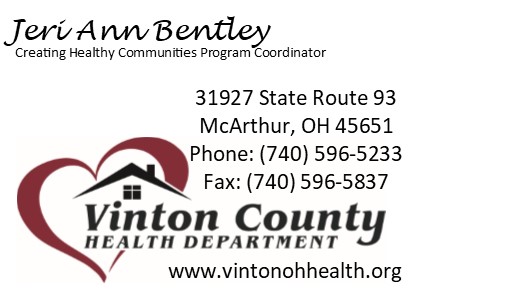 